ХОРОВОДНЫЕ ИГРЫ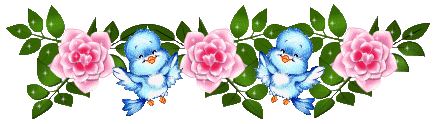 СЕНТЯБРЬ 1-2 неделяБольшие и маленькие ножки
Возьмитесь за руки и идите по кругу, то медленно, громко топая ногами, то ускоряя ход и часто перебирая ногами.Большие ноги 
Шли по дороге
Топ-топ, топ-топ.
Маленькие ножки 
Бежали по дорожке
Топ, топ, топ то топ, 
Топ, топ, топ то топ.СЕНТЯБРЬ 3-4 неделяМы по лесу идемВозьмитесь за руки и ходите по кругу:Мы по лесу идем, 
Зверей найдем.
Зайца громко позовем:
«Ау-ау-ау!» 
Никто не откликается, 
Лишь эхо отзывается,
Тихо: «Ау-ау-ау!»Вместо зайца, можно подставлять другие слова: «Волкагромко позовем», «Мы медведя позовем», «Мы лису позовем». 
                                                                               ОКТЯБРЬ 1-2 неделяПо ровненькой дорожкеВместе с ребенком поводите хоровод со словами:По ровненькой дорожке, 
По ровненькой дорожке
Шагают наши ножки,
Шагают наши ножки.
По пням, по кочкам,
                       по камушкам,
По камушкам, в яму – бух!
На последней строчке присядьте.ОКТЯБРЬ 3-4 неделяЗайка шелВозьмитесь за руки, образуя круг. Идите по кругу, приговаривая слова:Зайка шел, шел, шел,
Морковку нашел,
Сел, поел и дальше пошел.
Зайка шел, шел, шел,
Капустку нашел,
Сел, поел и дальше пошел.
Зайка шел, шел, шел,
Картошку нашел,
Сел, поел и дальше пошел.
На словах «сел» - останавливайтесь и присаживайтесь на корточки.НОЯБРЬ 1-2 неделяРаздувайся, пузырь!Вместе с воспитателем дети становятся тесным кружком и начинают «раздувать пузырь»: наклонив головы вниз, малыши дуют в кулачки, составленные один под другим, как в дудочку. При этом они выпрямляются и набирают воздух, а затем снова наклоняются, выдувают воздух в свою трубку и произносят звук «ф-ф-ф-ф». Эти действия повторяются 2-3 раза. При каждом раздувании все делают шаг назад, будто пузырь немного увеличился. Затем все берутся за руки и постепенно расширяют круг, двигаясь и произнося следующие слова:Раздувайся, пузырь,Раздувайся большой,Оставайся такой,И не лопайся!!!Получается большой растянутый круг. Воспитатель входит в него, дотрагивается до каждой пары соединенных рук, затем останавливается и говорит: «Лопнул пузырь!» все хлопают в ладоши, произносят слово «Хлоп!» и сбегаются в кучку.Повторить несколько раз.НОЯБРЬ 3-4 неделяВодят пчелы хороводВыполнять соответствующие движения.Водят пчелы хоровод - 
Брум, брум. 
В барабан ударил кот - 
Трум, трум. 
Стали мыши танцевать - 
Тир-ля-ля, 
Так, что начала дрожать вся земле.ДЕКАБРЬ 1-2 неделяМатрешкиХодим, ходим хороводом
Перед всем честным народом.
Сели,						присаживаемся
Встали,					встаем
Себя показали. Попрыгали,				прыгаем
Потопали					топаем
В ладошки мы похлопали.		хлопаем.ДЕКАБРЬ 3-4 неделяМедведь.Как под горкой снег, снег,И на горке снег, снег,И под елкой снег, снег,И на елке снег, снег,А под снегом спит медведь.Тише, тише, Не шуметь! И.ТокмаковаДети стоят по кругу. Выбирается медведь. Он садится на стульчик в середине круга и «засыпает». На 1-ю и 3-ю строки дети идут к середине круга (4 шага), на 2-ю 4-ю строки идут назад, от центра (4 шага), на 5-ю строку осторожно приближаются к спящему медведю. Две последние строки произносит кто-либо из детей, назначенных педагогом. Медведь должен по голосу узнать этого ребенка. Игра повторяется с новым ребенком.ЯНВАРЬ 1-2 неделяРовным кругомДети, взявшись за руки, ритмично идут по кругу, говоря: Ровным кругом Друг за другом Мы идем за шагом шаг, Стой на месте! Дружно вместе Сделаем вот так! С окончанием слов останавливаются и повторяют движение, которое показывает воспитатель, например, повернуться, наклониться, присесть.ЯНВАРЬ 3-4 неделяЗайка«У зайчика зимой теплая беленькая шубка. У него ушки стоят на макушке, значит, зайка прислушивается, а шевелит он ими, чтобы еще лучше слышать. Когда зайчику холодно, и он хочет согреть свои лапки, он делает вот так (хлопает в ладоши). А если зайка совсем замерзнет, он начинает прыгать – вот так».Выбирают зайку, остальные образуют круг. Зайка выходит на середину и, изобразив руками ушки, приседает на корточки.Зайка беленький сидитИ ушами шевелит,Вот так, вот так,                дети присаживаются на корточки и руками   И ушами шевелит!               изображают, как зайка шевелит ушками.Зайке холодно сидеть,Надо лапочки погреть,Хлоп-хлоп-хлоп-хлоп,           поглаживают то одну, то другую руку, слегка             Надо лапочки погреть!        прихлопывают в ладошки. Затем встают.Зайке холодно стоять,Надо зайке поскакать!        подпрыгивают на двух ногах к зайке. Стараются                Скок-скок-скок-скок,            согреть его, ласково гладят. Затем возвращаются  Надо зайке поскакать!        на место, а зайка выбирает себе замену.ФЕВРАЛЬ 1-2 неделяЗатейникиВыбирается водящий – затейник, который встает в центр круга, образованного детьми. Взявшись за руки, дети идут по кругу вправо (влево) и произносят:Ровным кругом друг за другомМы идем за шагом шаг.Стой на месте! Дружно вместеСделаем вот так…Дети останавливаются, опускают руки, а затейник показывает какое - нибудь движение, и все должны его повторить. Игра повторяется с другим водящим.ФЕВРАЛЬ 3-4 неделяМы топаем ногами.Воспитатель вместе с детьми становится по кругу на расстояние выпрямленных в стороны рук. В соответствии с произносимым текстом дети выполняют упражнения:Мы топаем ногами,Мы хлопаем руками,Киваем головой.Мы руки поднимаем,Мы руки опускаем,Мы руки подаем.           С этими словами дети дают друг другу руки, образуя                        круг, и продолжают:И бегаем кругом,И бегаем кругом.          Через некоторое время воспитатель говорит: «Стой!».            Дети, замедляя движение, останавливаются. Игра           повторяется.МАРТ 1-2 неделяКошки – мышкиСтановитесь в хоровод!Оля – мышка,Саша – кот!Будем дружно играть,Коту мышку не поймать!Е.СероваДети сидят (стоят) по кругу, взявшись за руки. Мышка входит в круг, а кот выходит из круга. По сигналу воспитателя малыши поднимают сцепленные руки вверх, образуя «воротца», через которые они стараются пропустить только мышку. Если коту не удалось поймать мышку, дети опускают руки вниз («воротца» закрываются) и вместе с воспитателем произносят слова:Ты не бойся, мышка, котНе пройдет в наш хоровод!Игра повторяется с другим котом и мышкой.  МАРТ 3-4 неделяКарусели.Образуется круг. «Сейчас мы будем кататься на карусели, - говорит воспитатель. – Повторяйте слова за мной и двигайтесь дружно по кругу, чтобы карусель не сломалась».Держась за руки, дети вместе с воспитателем движутся по кругу и произносят следующие слова:Еле-еле-еле-елеЗавертелись карусели карусель медленно движется в правую сторону.А потом, потом, потомВсе бегом, бегом, бегом!Темп речи и движений постепенно ускоряется.Побежали, побежали,Побежали, побежали!Карусель меняет направление движения.Тише, тише, не спешите,Карусель ос-та-но-ви-те.Раз-два, раз-два (пауза),Вот и кончена игра.Темп движений постепенно замедляется, и на слова «раз-два» все останавливаются и кланяются друг другу.В конце дети хлопают друг с другом в ладоши и разбегаются. АПРЕЛЬ  1-2 неделяНа реке камышиВозьмитесь за руки и идите по кругу:На реке –
       Камыши.
Расплескались там ерши.
Круг – постарше,                                     остановитесь и повернитесь лицом в центр кругаКруг – помладше, 	       сделайте шаг к центру
Круг – совсем
           Малыши!		       сомкните круг.АПРЕЛЬ  3-4 неделя ТишинаИграющие идут по кругу и говорят:Тишина у пруда,Не колышется вода,Не шумят камыши.Засыпайте, малыши!По окончании слов дети останавливаются, приседают и опускают голову. В таком положении они находятся до 10 с. Те, кто пошевелится, не удержит равновесия, считаются проигравшими. Игра повторяется 2 – 3 раза.МАЙ 1-2 неделя Конь – огоньДети передвигаются по кругу поскоком – как лошадки. По мере передвижения воспитатель ритмично читает четверостишие:Гоп – гоп – гоп!Ты скачи, скачи в галоп!Все в галоп, все в галоп!Гоп – гоп – гоп!   После паузы задание повторяется.МАЙ 3-4 неделяСолнышко и дождикДети идут по кругу и проговаривают: Смотрит солнышко в окошко, 		Идут по кругу. Светит в нашу комнатку. Мы захлопаем в ладоши, 			Хлопают в ладоши. Очень рады солнышку. Топ-топ-топ-топ! 			Ритмично притоптывают на месте Топ-топ-топ-топ! Хлоп-хлоп-хлоп-хлоп! 		Ритмично хлопают в ладоши Хлоп-хлоп-хлоп-хлоп! На сигнал дождь идет, скорей домой 	дети бегут к воспитателю под зонтик. Воспитатель говорит: Дождь прошел. Солнышко светит. 		Игра повторяется.ИЮНЬ 1-2 неделяАленький цветочек. Аленький цветочек, словно огонечек 		дети идут хороводным шагомРаз, Два, три – повернись, Алена тыназванный ребенок поворачивается спиной в круг.Игра продолжается до тех пор, пока не повернется последний ребенок.Дальше дети идут спиной в круг и говорят так:Аленький цветочек, словно огонечекРаз, два, три, четыре, пять - повернулись все опять!все дети поворачиваются лицом в круг.ИЮНЬ 3-4 неделяПодаркиВзявшись за руки, дети образуют кругу, один ребенок вцентре. Играющие идут по кругу и говорят: Принесли мы всем подарки. Кто захочет, тот возьмет – Вот вам кукла с лентой яркой, Конь, волчок и самолетС окончание слов останавливаются, стоящий в кругу называет, какой из перечисленных подарков он хочет получить. Если назовет коня, дети скачут, если куклу – пляшут, если волчок кружатся. Стоящий в кругу выбирает нового ведущего. Игра повторяется.ИЮЛЬ 1-2 неделяКаравайСделать круг. На середину круга выходит Петя.После этого все идут справа налево и поют песенку:- Как Пете на рожденьеИспекли мы каравай!- Вот такой вышины!Все должны поднять руки: показать какой высокий каравай.- Вот такой нижины!Все должны присесть на корточки. После этих слов надо быстро встать, раздвинуть круг шире, но рук не разнимать.- Вот такой ширины!И сейчас же надо быстро сузить круг, со всех сторон обступить Петю и петь:- Вот такой ужины!Как споют, пусть снова раздвинут круг и запоют:- Каравай, каравай,Кого любишь, выбирай!Петя станет думать: кого ему выбрать? Пока он раздумывает, хоровод ходит, не останавливаясь, и повторяет свою песенку:- Каравай, каравай,Кого хочешь, выбирай!Кого Петя выберет, тот выходит на середину круга, и можно игру начать сначала.ИЮЛЬ 3-4 неделяЖаворонокВ небе жаворонок пел,Колокольчиком звенел.Порезвился в вышине,Спрятал песенку в траве:Тот, кто песенку найдет,Будет весел целый год!А.БересневПо считалке выбирается «жаворонок». Он выходит в середину круга, который образуют дети. В руках у него колокольчик. С началом стихотворения жаворонок бегает по кругу. С концом стихотворения дети закрывают глаза. Жаворонок бежит за кругом, позванивая колокольчиком, затем дает его в руки кого-либо из детей.По сигналу ведущего дети открывают глаза. Жаворонок называет имя того, кто будет искать колокольчик. Названный ребенок по звону узнает, у кого спрятан колокольчик. Когда дети освоят игру, ее можно усложнить. Жаворонок прячет 2 или 3 колокольчика. Искать их предлагается одному ребенку. Игра повторяется с другими участниками.АВГУСТ 1-2 неделя ФлажокДети стоят по кругу, один ребенок в середине с флажком. Воспитатель ведет детей по кругу и говорит: Дети стали в кружок, Выйди, Оля, в кружок, Увидали флажок. Возьми, Оля, флажок! Кому дать, кому дать? Выйди, выйди, возьми, Кому флаг поднимать? Выше флаг подними!Ребенок выходит в середину и берет флажок у того, кто стоит в центре, а тот уходит в общий круг. Игра повторяется, ребенок в центре тоже ходит подняв флажок. Ходить надо красиво и ритмично.АВГУСТ 3-4 неделяКолпачок и палочка Один из детей выходит в центр круга с палкой в руках, надевает на голову колпачок так, чтобы он спускался до самого носа, прикрывая глаза. Остальные дети держаться за руки, образуя круг. Идут по кругу, говоря: Раз, два, три, четыре, пять – Будет палочка стучать, 	Ведущий стучит палочкой. Показывает палочкой на одного из детей, стоящего в кругу. –  Тот говорит три последних слова Скок, скок, скок.Угадай, чей голосок  	Говорят все дети, после этого ведущий отгадывает. Если угадал, выбирает, кто пойдет в середину.